Trip Profile Special notes 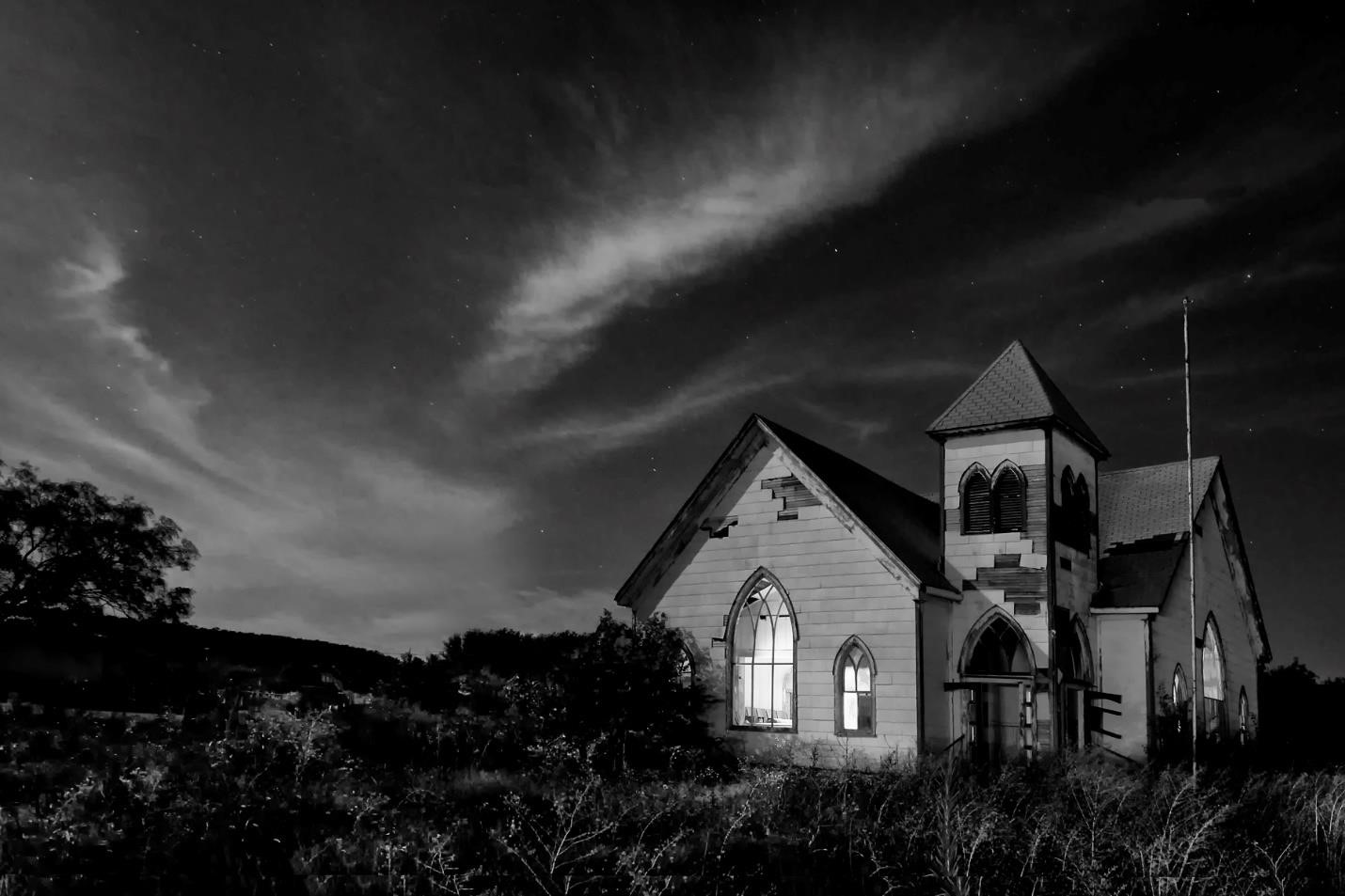 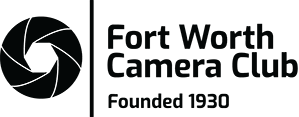 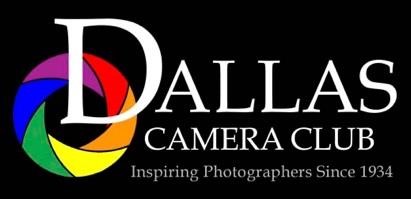 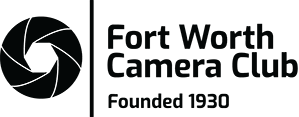 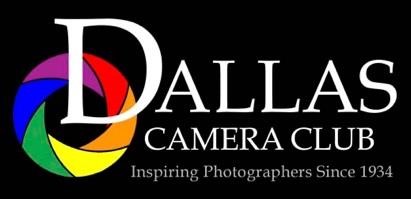 Topic Details Trip Name Historic First Methodist Church – Jermyn, Texas Short Description Abandoned church built in 1910 Web Site  noneContributor/email Ken Spencer  spencer.kenneth@att.net Travel Time 1.5 hours from Fort Worth (75miles) Date trip taken  2021/03/26Points of Interest  Old buildingAddress for Mapping Software Jermyn is WNW of Jacksboro on Hwy 114 118 1st Street, Jermyn, TX Restrictions / Safety Issues The church is always open.  The church is slowly deteriorating, and the floor has some holes and weak places.  Walk carefully and watch for ceiling panels that may fall down. Entry Fee  noneLodging Suggestions Dining Suggestions The Green Frog in Jacksboro Best Shooting Time of Day  The front of the church faces east.  Indoor shooting always. Primary GPS Coordinate 33.260118, -98.3919474 ID Note 1 2 